Witamy serdecznie!!!NASZA PROPOZYCJA ZABAW DLA WAS NA DZIŚ Posłuchajcie opowiadania B. Szelągowskiej „Ptasia narada”.W dalekiej Afryce spotkała się na naradzie trójka przyjaciół. Pierwszy odezwał się skowronek.- Kochani! Pewnie w Polsce zaczęła się wiosna. A kto ma ją witać swoim śpiewem, jeśli nie ja? Mówię wam, czas wracać. Nie ma na co czekać. Szkoda każdego dnia!- A ty jak zwykle – odezwał się bocian. – Tylko praca ci w głowie… Może masz rację, przyjacielu, ale gdy sobie pomyślę, ile tam będę miał roboty… Najpierw gniazdo muszę wyremontować, potem wysiadywać jajka, a jeszcze później wykarmić pisklęta, nauczyć je latać… Poczekajmy parę dni. Odpocznijmy. Nabierzmy sił… Rozejrzyj się i zobacz, jak tu przyjemnie. Co prawda trochę gorąco, ale pośpiech naprawdę nie jest wskazany.- Masz rację, bocianie! – przytaknęła jaskółka. – Ciężka praca nas czeka. Nie jest łatwo wychować dzieci. Co innego taka kukułka – podrzuca innym jajka. Po prostu wstyd, jak można tak postępować… Leń z niej, tyle powiem! Ja na przykład zamierzam wychować swoje dzieci najlepiej jak potrafię, żeby stanowiły wzór do naśladowania!Nagle przyfrunęła pani czajka, niosąc coś w dziobie.- Witajcie, przyjaciele. Ale się zmęczyłam. Zobaczcie, co znalazłam w swoim ogródku! List od wróbelka z Polski! Bocianie, może ty przeczytaj go na głos, bo ja już nie mam siły. Tak się śpieszyłam do was!Bocian wyprostował się na swoich długich czerwonych nogach i z wielką uwagą przeczytał list od początku do końca.- Ojej! – zawołał zdenerwowany. – Czekają na nas! Nie ma czasu do stracenia! Musimy lecieć! Natychmiast! Gdzie moje walizki?- Co tam walizki! Trzeba czym prędzej witać wiosnę! – zawołał skowronek. – Co to będzie? Co to będzie?- Wiosna już, a my jeszcze w Afryce! – lamentowała przerażona jaskółka.Ptaki bez zastanowienia spakowały cały dobytek i wyruszyły w daleką drogę do Polski. Nawet nie miały czasu się zastanowić, co je tam czeka.Mamy nadzieję, że opowiadanie Wam się spodobało. To teraz odpowiedzcie na kilka pytań:- Jakie ptaki pojawiły się na naradzie?- Od kogo dostały list z Polski?- Czego się dowiedziały z listu? Poznamy też odgłosy ptaków, które powracają do Polski z Afryki :A to bocian: https://www.youtube.com/watch?v=nZ8DJa4Oc8w A tak pięknie śpiewa skowronek: https://www.youtube.com/watch?v=HYF7N49B16AZabawa matematyczna − Ile ptaków jest na drzewie?Teraz przyjrzyjcie się ilustracji poniżej i najpierw wykonajcie polecenie. Dziecko odpowiada na pytania rodzica.- Ile gałęzi znajduje się na drzewie?- Ile ptaków siedzi na drugiej gałęzi?- Ile ptaków jest na trzeciej gałęzi?- Na której gałęzi jest najmniej ptaków?- Ile ptaków znajduje się na drzewie?Zabawa ruchowa-  Teraz możecie pobawić się w bociana i żabki.Pospacerujcie jak bocian podnosząc wysoko nogi, postójcie 5 sekund na jednej, 5 sekund na drugiej nodze i poskaczcie jak żabki Karty pracyCzy ukrył się tu jakiś ptak ? Pokoloruj go.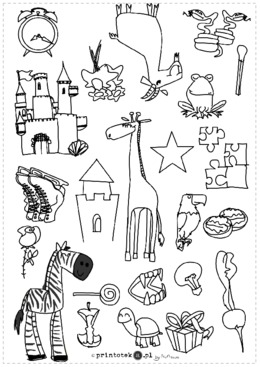 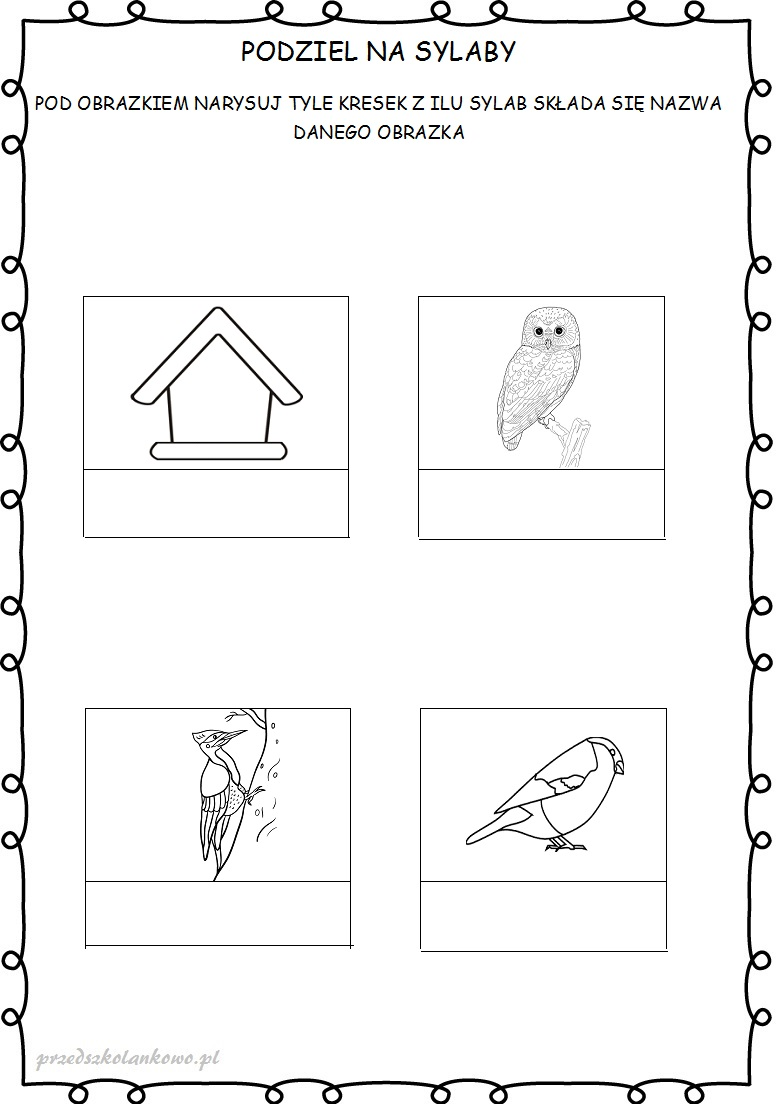 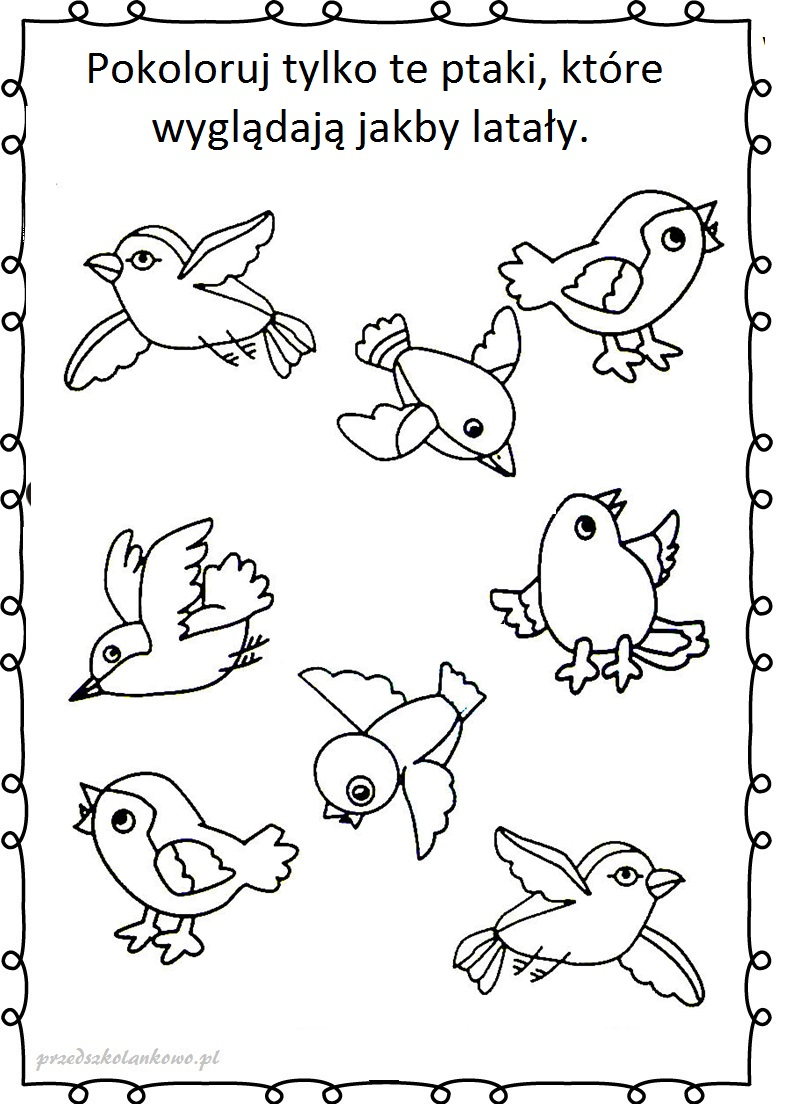 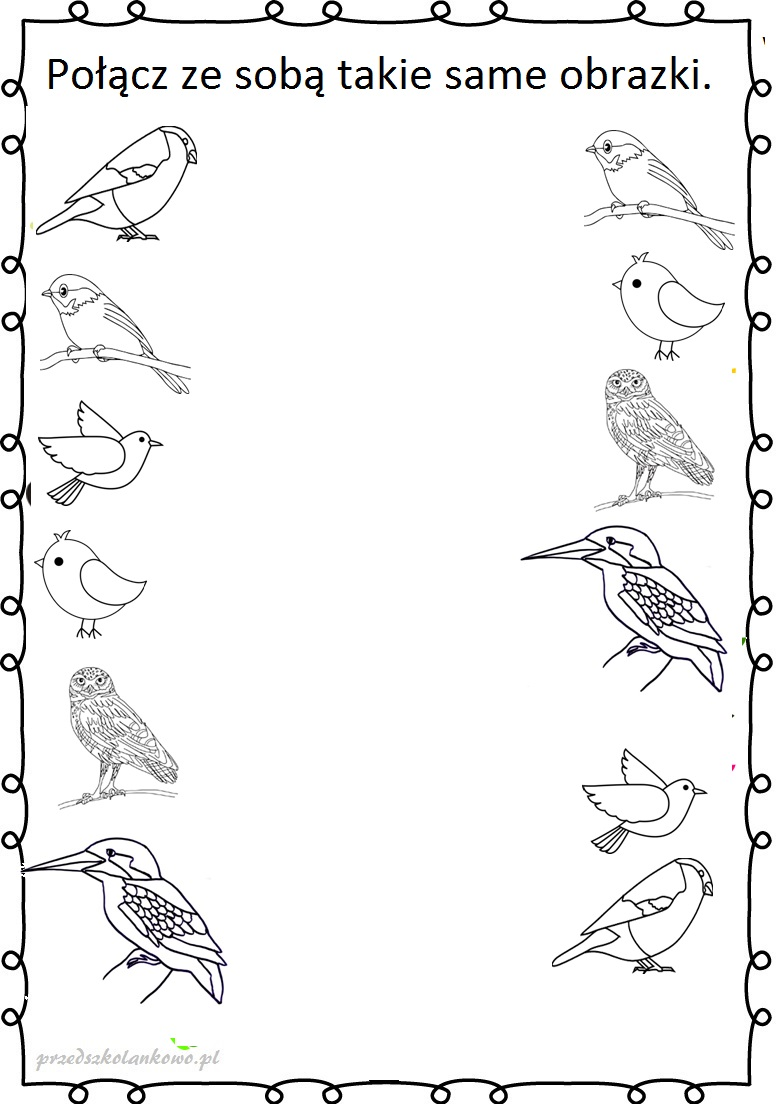 